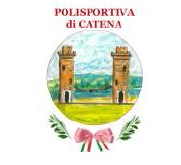 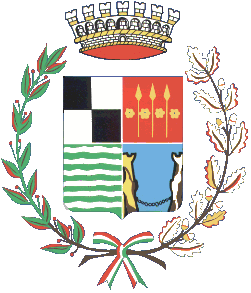 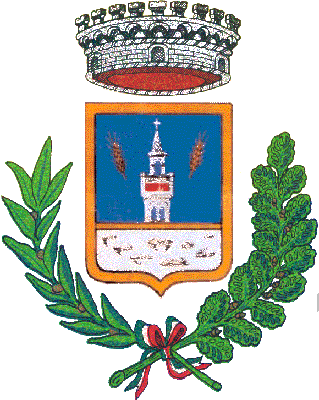 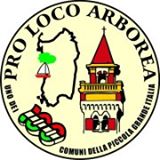       POLISPORTIVA CATENA         CITTA’ DI VILLORBA                 COMUNE DI ARBOREA                 PROLOCO ARBOREANOI ORATORIO CATENA   -   U.S. SAN SISTO  -  G. C. CATENA -   GRUPPO RICREATIVO LANCENIGO  -    VIVERE INSIEME5° SERATA ENOGASTRONOMICA                                                                                                                  SABATO 28 MARZO 2015 ORE 20.00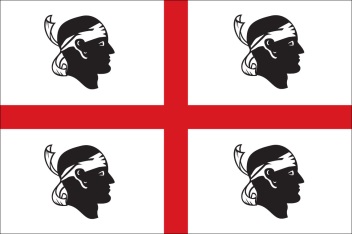 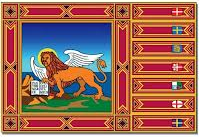 IMPIANTI SPORTIVI DI CATENA DI VILLORBA –TREVISO -  VIA POSTIOMA 54 D-1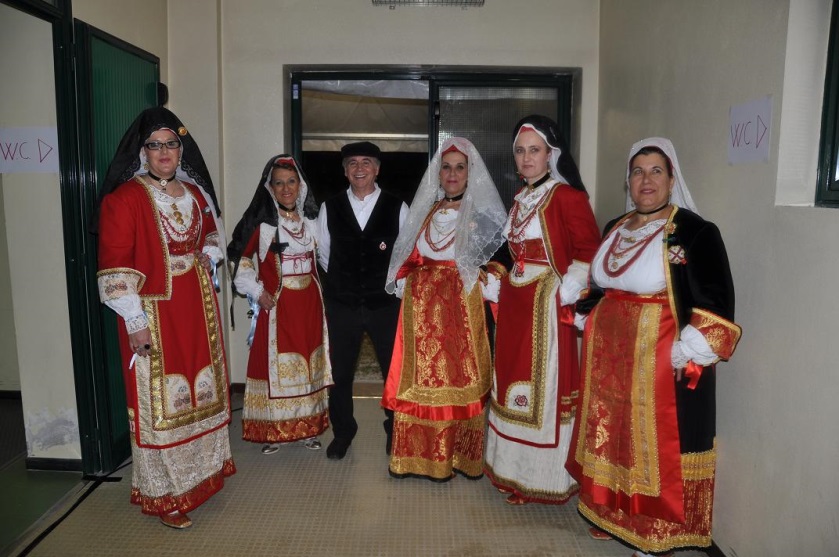 MENU’ANTIPASTO VENETO SARDOOSSOCOLLO VENETO CON SALSICCIA SARDAPOLLO IN SAOR-CROSTINO CON FORMAGGIO DI ARBOREASPADONE MARINATO-PRIMAVERA DI VERDUREPRIMO PIATTIRISOTTO CON ASPARAGI E PECORINO SARDOSECONDI PIATTIMAIALINO DI ARBOREA ALLA BRACE CON FUNGHISPIEDO VENETO CON FAGIOLI E INSALATAFORMAGGI DELLA COOPERATIVA 3 A DI ARBOREADESSERTINFO:  NICOLA 347-1857097 SILVIA 349-7466012PUNTO VENDITA EDICOLA MARCELLINA CATENA DI VILLORBA